1. Задание 1.1 № 1Рассмотрите карту мира. На ней буквами А и Б отмечены два материка. Запишите названия материков в соответствующее поле.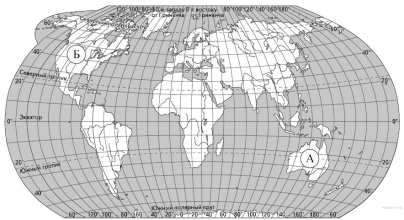 2. Задание 1.1 № 21Внимательно рассмотрите карту мира. На ней буквами А и Б отмечены два материка.Запишите названия материков в соответствующее поле.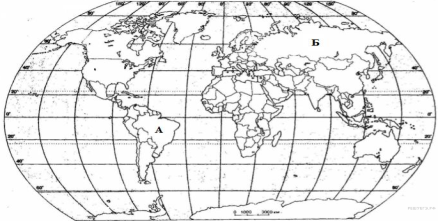 3. Задание 1.1 № 41Внимательно рассмотрите карту мира. На ней буквами А и Б отмечены два материка.Запишите названия материков в соответствующее поле.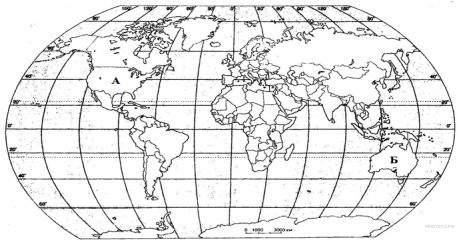 4. Задание 1.1 № 101Внимательно рассмотрите карту мира. На ней буквами А и Б отмечены два материка.Запишите названия материков в соответствующее поле.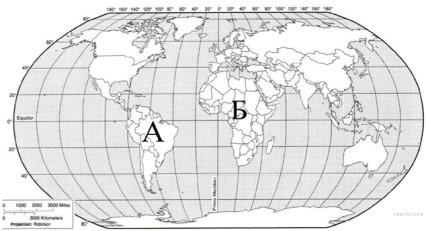 5. Задание 1.1 № 141Внимательно рассмотрите карту мира. На ней буквами А и Б отмечены два материка.Запишите названия материков в соответствующее поле.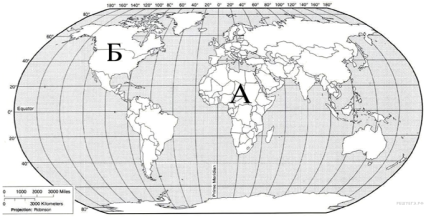 6. Задание 1.1 № 161Внимательно рассмотрите карту мира. На ней буквами А и Б отмечены два материка.Запишите названия материков в соответствующее поле.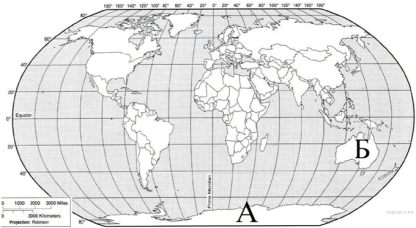 7. Задание 1.1 № 221Внимательно рассмотрите карту мира. На ней буквами А и Б отмечены два материка.Запишите названия материков в соответствующее поле.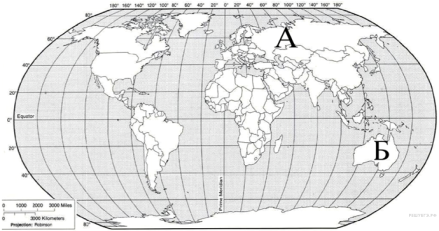 8. Задание 1.1 № 261Внимательно рассмотрите карту мира. На ней буквами А и Б отмечены два материка.Запишите названия материков в соответствующее поле.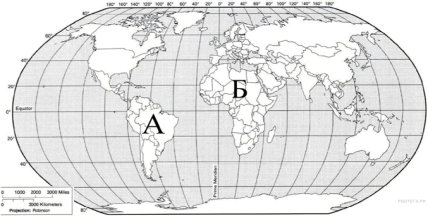 9. Задание 1.1 № 281Внимательно рассмотрите карту мира. На ней буквами А и Б отмечены два материка.Запишите названия материков в соответствующее поле.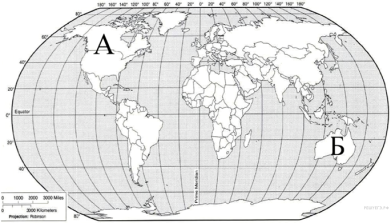 10. Задание 1.1 № 301Внимательно рассмотрите карту мира. На ней буквами А и Б отмечены два материка.Запишите названия материков в соответствующее поле.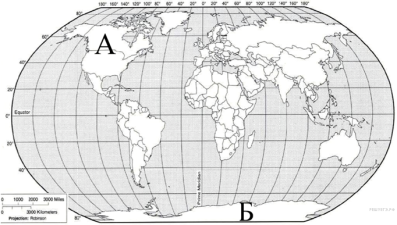 11. Задание 1.1 № 321Внимательно рассмотрите карту мира. На ней буквами А и Б отмечены два материка.Запишите названия материков в соответствующее поле.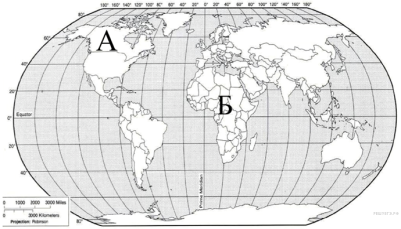 12. Задание 1.1 № 341Внимательно рассмотрите карту мира. На ней буквами А и Б отмечены два океана.Запишите названия океанов в соответствующее поле.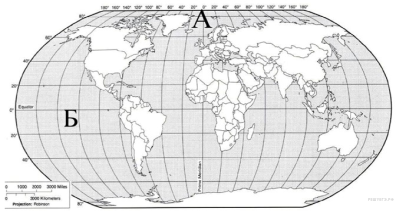 13. Задание 1.1 № 361Внимательно рассмотрите карту мира. На ней буквами А и Б отмечены два океана.Запишите названия океанов в соответствующее поле.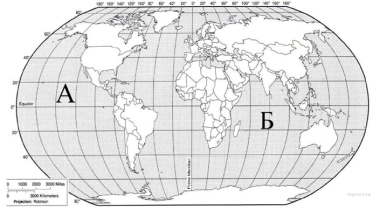 14. Задание 1.1 № 381Внимательно рассмотрите карту мира. На ней буквами А и Б отмечены два океана.Запишите названия океанов в соответствующее поле.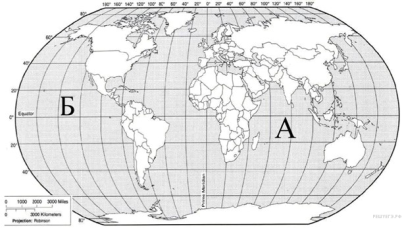 15. Задание 1.1 № 401Внимательно рассмотрите карту мира. На ней буквами А и Б отмечены два материка.Запишите названия материков в соответствующее поле.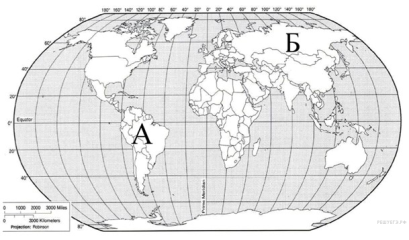 16. Задание 1.1 № 421Внимательно рассмотрите карту мира. На ней буквами А и Б отмечены два материка.Запишите названия материков в соответствующее поле.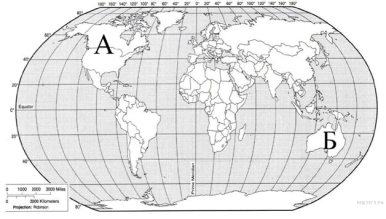 17. Задание 1.1 № 441Внимательно рассмотрите карту мира. На ней буквами А и Б отмечены два океана.Запишите названия материков в соответствующее поле.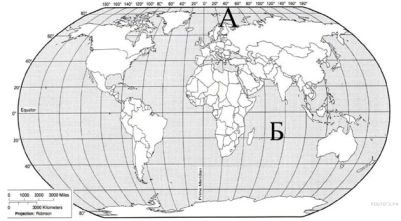 18. Задание 1.1 № 461Внимательно рассмотрите карту мира. На ней буквами А и Б отмечены два материка.Запишите названия материков в соответствующее поле.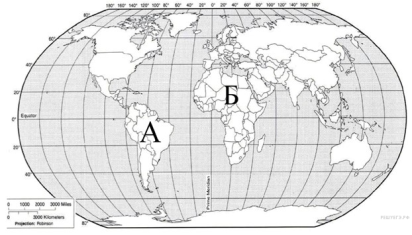 19. Задание 1.1 № 481Внимательно рассмотрите карту мира. На ней буквами А и Б отмечены два материка.Запишите названия материков в соответствующее поле.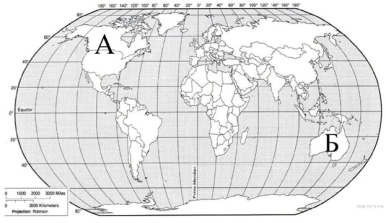 20. Задание 1.1 № 501Внимательно рассмотрите карту мира. На ней буквами А и Б отмечены два материка.Запишите названия материков в соответствующее поле.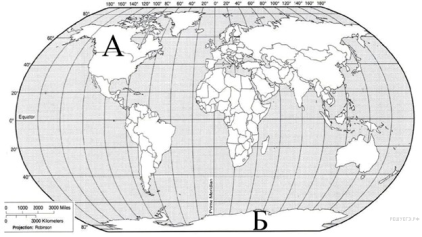 21. Задание 1.1 № 521Внимательно рассмотрите карту мира. На ней буквами А и Б отмечены два материка.Запишите названия материков в соответствующее поле.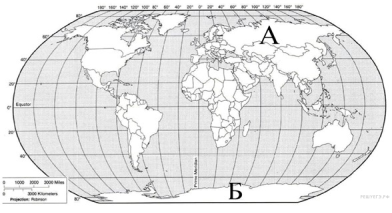  Название материка А:Название материка Б:Название материка А:Название материка Б: Название материка А:Название материка Б: Название материка А:Название материка Б: Название материка А:Название материка Б: Название материка А:Название материка Б: Название материка А:Название материка Б: Название материка А:Название материка Б: Название материка А:Название материка Б: Название материка А:Название материка Б: Название материка А:Название материка Б:Название океана А:Название океана Б:Название океана А:Название океана Б:Название океана А:Название океана Б:Название материка А:Название материка Б:Название материка А:Название материка Б:Название океана А:Название океана Б:Название материка А:Название материка Б:Название материка А:Название материка Б:Название материка А:Название материка Б:Название материка А:Название материка Б: